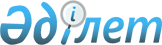 О внесении изменений и дополнений в решение районного маслихата от 26 декабря 2013 года № 137 "О бюджете Уилского района на 2014-2016 годы"
					
			Утративший силу
			
			
		
					Решение Уилского районного маслихата Актюбинской области от 18 февраля 2014 года № 146. Зарегистрировано Департаментом юстиции Актюбинской области 12 марта 2014 года № 3813. Утратило силу в связи с истечением срока применения (письмо Уилского районного маслихата Актюбинской области от 3 февраля 2015 года № 19)      Сноска. Утратило силу в связи с истечением срока применения – (письмо Уилского районного маслихата Актюбинской области от 03.02.2015 № 19).



      В соответствии со статьей 6 Закона Республики Казахстан от 23 января 2001 года «О местном государственном управлении и самоуправлении в Республике Казахстан», статьями 9, 104 и 106 Бюджетного Кодекса Республики Казахстан от 4 декабря 2008 года Уилский районный маслихат РЕШИЛ:



      1. Внести в решение районного маслихата от 26 декабря 2013 года № 137 «О бюджете Уилского района на 2014-2016 годы» (зарегистрированное в государственном реестре нормативных правовых актов за № 3741, опубликованное в газете «Ойыл» 23, 30 января и 4 февраля 2014 года № 3, 4 и 5) следующие изменения и дополнения:



      1) в пункте 1:



      в подпункте 1):

      доходы

      цифры «2 601 599» заменить цифрами «2 658 678»;

      в том числе по:

      поступлениям трансфертов

      цифры «2 376 599» заменить цифрами «2 433 678»;



      в подпункте 2):

      затраты

      цифры «2 601 599» заменить цифрами «2 664 081,6»;



      в подпункте 5):

      дефицит бюджета

      цифры «-22 349» заменить цифрами «-27 752,6»;



      в подпункте 6):

      финансирование дефицита бюджета

      цифры «22 349» заменить цифрами «27 752,6»;



      2) пункт 7:

      дополнить абзацами 5, 6, 7, 8 и 9 следующего содержания:

      3 200 тысяч тенге на проектирование, строительство и (или) приобретение жилья коммунального жилищного фонда;

      2 000 тысяч тенге на проектирование, развитие, обустройство и (или) приобретение инженерно-коммуникационной инфраструктуры;

      2 800 тысяч тенге на благоустройство и озеленение населенных пунктов;

      7 536 тысяч тенге на обеспечение функционирования автомобильных дорог;

      41 543 тысяч тенге на ремонт объектов в рамках развития городов и сельских населенных пунктов по Дорожной карте занятости 2020.



      3) приложения 1 и 5 к указанному решению изложить в новой редакции согласно приложениям 1 и 2.



      2. Настоящее решение вводится в действие с 1 января 2014 года.

 

  Бюджет района на 2014 год

  Объем финансирования бюджетных программ аппаратов акимов сельских округов на 2014 год

       продолжение таблицы

 

 
					© 2012. РГП на ПХВ «Институт законодательства и правовой информации Республики Казахстан» Министерства юстиции Республики Казахстан
				      Председатель сессии 

      районного маслихата: Секретарь районного маслихата:      С. Мусин Б. Бисекенов

Приложение № 1 к решению районного маслихата от 18 февраля 2014 года № 146Приложение № 1 к решению районного маслихата от 26 декабря 2013 года № 137Категория

 Категория

 Категория

 Категория

 Категория

 Категория

 Сумма

(тыс.тенге)

 Класс

 Класс

 Класс

 Класс

 Класс

 Сумма

(тыс.тенге)

 Подкласс

 Подкласс

 Подкласс

 Сумма

(тыс.тенге)

 НАИМЕНОВАНИЕ

 НАИМЕНОВАНИЕ

 Сумма

(тыс.тенге)

 1

 2

 2

 3

 4

 4

 5

 I. Доходы

 I. Доходы

 2658678

 1

 Налоговые поступления

 Налоговые поступления

 205627

 01

 01

 Подоходный налог

 Подоходный налог

 96355

 2

 Индивидуальный подоходный налог

 Индивидуальный подоходный налог

 96355

 03

 03

 Социальный налог

 Социальный налог

 83300

 1

 Социальный налог

 Социальный налог

 83300

 04

 04

 Налоги на собственность

 Налоги на собственность

 22737

 1

 Hалоги на имущество

 Hалоги на имущество

 6905

 3

 Земельный налог

 Земельный налог

 952

 4

 Hалог на транспортные средства

 Hалог на транспортные средства

 13200

 5

 Единый земельный налог

 Единый земельный налог

 1680

 05

 05

 Внутренние налоги на товары, работы и услуги

 Внутренние налоги на товары, работы и услуги

 2130

 2

 Акцизы

 Акцизы

 266 

 3

 Поступления за использование природных и других ресурсов

 Поступления за использование природных и других ресурсов

 300

 4

 Сборы за ведение предпринимательской и профессиональной деятельности

 Сборы за ведение предпринимательской и профессиональной деятельности

 1512

 5

 Фиксированный налог

 Фиксированный налог

 52 

 08

 08

 Обязательные платежи, взимаемые за совершение юридически значимых действий и (или) выдачу документов уполномоченными на то государственными органами или должностными лицами

 Обязательные платежи, взимаемые за совершение юридически значимых действий и (или) выдачу документов уполномоченными на то государственными органами или должностными лицами

 1 105 

 1

 Государственная пошлина

 Государственная пошлина

 1 105 

 2

 Неналоговые поступления

 Неналоговые поступления

 18743

 01

 01

 Доходы от государственной собственности

 Доходы от государственной собственности

 3940

 5

 Доходы от аренды имущества, находящегося в государственной собственности

 Доходы от аренды имущества, находящегося в государственной собственности

 3940

 Вознаграждения (интересы) по бюджетным кредитам, выданным из местного бюджета до 2005 года юридическим лицам

 Вознаграждения (интересы) по бюджетным кредитам, выданным из местного бюджета до 2005 года юридическим лицам

 06

 06

 Прочие неналоговые поступления

 Прочие неналоговые поступления

 14 803 

 1

 Прочие неналоговые поступления

 Прочие неналоговые поступления

 14 803 

 3

 Поступления от продажи основного капитала

 Поступления от продажи основного капитала

 630 

 03

 03

 Продажа земли и нематериальных активов

 Продажа земли и нематериальных активов

 630 

 1

 Поступления от продажи земельных участков

 Поступления от продажи земельных участков

 630 

 4

 Поступление трансфертов

 Поступление трансфертов

 2433678

 02

 02

 Трансферты из вышестоящих органов государственного управления

 Трансферты из вышестоящих органов государственного управления

 2433678

 2

 Трансферты из областного бюджета

 Трансферты из областного бюджета

 2433678

 Целевые текущие трансферты

 Целевые текущие трансферты

 117005

 Целевые трансферты на развитие

 Целевые трансферты на развитие

 407036

 Субвенции

 Субвенции

 1909637

 Функ. группа

 Функ. группа

 Функ. группа

 Функ. группа

 Функ. группа

 Функ. группа

 Сумма (тыс.тенге)

 Функ. подгруппа

 Функ. подгруппа

 Функ. подгруппа

 Функ. подгруппа

 Функ. подгруппа

 Сумма (тыс.тенге)

 Администратор

 Администратор

 Администратор

 Администратор

 Сумма (тыс.тенге)

 Программа

 Программа

 Сумма (тыс.тенге)

 НАИМЕНОВАНИЕ

 Сумма (тыс.тенге)

 1

 2

 3

 3

 4

 5

 6

 II. Затраты

 2664081,6

 01

 Государственные услуги общего характера

 205709

 01

 1

 Представительные, исполнительные и другие органы, выполняющие общие функции государственного управления

 171192

 01

 1

 112

 112

 Аппарат маслихата района (города областного значения)

 17649

 01

 1

 112

 112

 001

 Услуги по обеспечению деятельности маслихата района (города областного значения)

 12892

 01

 1

 112

 112

 003

 Капитальные расходы государственного органа 

 4757

 01

 1

 122

 122

 Аппарат акима района (города областного значения)

 52564

 01

 1

 122

 122

 001

 Услуги по обеспечению деятельности акима района (города областного значения)

 52564

 01

 1

 123

 123

 Аппарат акима района в городе, города районного значения, поселка, села, сельского округа

 100979

 01

 1

 123

 123

 001

 Услуги по обеспечению деятельности акима района в городе, города районного значения, поселка, села, сельского округа

 99654

 022

 Капитальные расходы государственного органа 

 175

 107

 Проведение мероприятий за счет резерва местного исполнительного органа на неотложные затраты

 1150

 01

 2

 Финансовая деятельность

 23045

 01

 2

 452

 452

 Отдел финансов района (города областного значения)

 23045

 01

 2

 452

 452

 001

 Услуги по реализации государственной политики в области исполнения бюджета района (города областного значения) и управления коммунальной собственностью района (города областного значения)

 12727

 01

 2

 452

 452

 003

 Проведение оценки имущества в целях налогообложения

 236

 01

 2

 452

 452

 011

 Учет, хранение, оценка и реализация имущества, поступившего в коммунальную собственность

 10082

 01

 5

 Планирование и статистическая деятельность

 11472

 01

 5

 453

 453

 Отдел экономики и бюджетного планирования района (города областного значения)

 11472

 01

 5

 453

 453

 001

 Услуги по реализации государственной политики в области формирования и развития экономической политики, системы государственного планирования и управления района (города областного значения)

 11242

 004

 Капитальные расходы государственного органа 

 230

 02

 Оборона

 2218

 02

 1

 Военные нужды

 2218

 02

 1

 122

 122

 Аппарат акима района (города областного значения)

 2218

 02

 1

 122

 122

 005

 Мероприятия в рамках исполнения всеобщей воинской обязанности

 2218

 04

 Образование

 1908990,9

 04

 1

 Дошкольное воспитание и обучение

 186020,9

 04

 1

 464

 464

 Отдел образования района (города областного значения)

 186020,9

 04

 1

 464

 464

 009

 Обеспечение деятельности организаций дошкольного воспитания и обучения

 139523,9

 04

 1

 464

 464

 040

 Реализация государственного образовательного заказа в дошкольных организациях образования

 46497

 04

 2

 Начальное, основное среднее и общее среднее образование

 1401368

 04

 2

 464

 464

 Отдел образования района (города областного значения)

 1401368

 04

 2

 464

 464

 003

 Общеобразовательное обучение

 1356772

 04

 2

 464

 464

 006

 Дополнительное образование для детей

 44596

 04

 9

 Прочие услуги в области образования

 321602

 04

 9

 464

 464

 Отдел образования района (города областного значения)

 28602

 04

 9

 464

 464

 001

 Услуги по реализации государственной политики на местном уровне в области образования 

 12203

 04

 9

 464

 464

 005

 Приобретение и доставка учебников, учебно-методических комплексов для государственных учреждений образования района (города областного значения)

 6359

 04

 9

 464

 464

 007

 Проведение школьных олимпиад, внешкольных мероприятий и конкурсов районного (городского) масштаба

 778

 04

 9

 464

 464

 015

 Ежемесячная выплата денежных средств опекунам (попечителям) на содержание ребенка-сироты (детей-сирот), и ребенка (детей), оставшегося без попечения родителей

 2452

 04

 9

 464

 464

 067

 Капитальные расходы подведомственных государственных учреждений и организаций

 6810

 04

 9

 466

 466

 Отдел архитектуры, градостроительства и строительства района (города областного значения)

 293000

 04

 9

 466

 466

 037

 Строительство и реконструкция объектов образования

 293000

 06

 Социальная помощь и социальное обеспечение

 100172

 06

 2

 Социальная помощь

 88362

 06

 2

 451

 451

 Отдел занятости и социальных программ района (города областного значения)

 88362

 06

 2

 451

 451

 002

 Программа занятости

 22570

 06

 2

 451

 451

 004

 Оказание социальной помощи на приобретение топлива специалистам здравоохранения, образования, социального обеспечения, культуры, спорта и ветеринарии в сельской местности в соответствии с законодательством Республики Казахстан

 9891

 06

 2

 451

 451

 005

 Государственная адресная социальная помощь

 428

 06

 2

 451

 451

 006

 Оказание жилищной помощи 

 194

 06

 2

 451

 451

 007

 Социальная помощь отдельным категориям нуждающихся граждан по решениям местных представительных органов

 19851

 06

 2

 451

 451

 014

 Оказание социальной помощи нуждающимся гражданам на дому

 3559

 06

 2

 451

 451

 016

 Государственные пособия на детей до 18 лет

 29452

 06

 2

 451

 451

 017

 Обеспечение нуждающихся инвалидов обязательными гигиеническими средствами и предоставление услуг специалистами жестового языка, индивидуальными помощниками в соответствии с индивидуальной программой реабилитации инвалида

 2417

 06

 2

 451

 451

 023

 Обеспечение деятельности центров занятости населения

 0

 06

 9

 Прочие услуги в области социальной помощи и социального обеспечения

 11810

 06

 9

 451

 451

 Отдел занятости и социальных программ района (города областного значения)

 11810

 06

 9

 451

 451

 001

 Услуги по реализации государственной политики на местном уровне в области обеспечения занятости и реализации социальных программ для населения

 11410

 06

 9

 451

 451

 011

 Оплата услуг по зачислению, выплате и доставке пособий и других социальных выплат

 400

 07

 Жилищно-коммунальное хозяйство

 170073

 07

 1

 Жилищное хозяйство

 48600

 458

 458

 Отдел жилищно-коммунального хозяйства, пассажирского транспорта и автомобильных дорог района (города областного значения)

 1300

 003

 Организация сохранения государственного жилищного фонда

 1300

 466

 466

 Отдел архитектуры, градостроительства и строительства района (города областного значения)

 5757

 466

 466

 003

 Проектирование, строительство и (или) приобретение жилья коммунального жилищного фонда 

 3757

 004

 Проектирование, развитие, обустройство и (или) приобретение инженерно-коммуникационной инфраструктуры 

 2000

 455

 455

 Отдел культуры и развития языков района (города областного значения)

 2971

 024

 Ремонт объектов в рамках развития городов и сельских населенных пунктов по Дорожной карте занятости 2020

 2971

 464

 464

 Отдел образования района (города областного значения)

 38572

 026

 Ремонт объектов в рамках развития городов и сельских населенных пунктов по Дорожной карте занятости 2020

 38572

 07

 2

 Коммунальное хозяйство

 108700

 07

 2

 458

 458

 Отдел жилищно-коммунального хозяйства, пассажирского транспорта и автомобильных дорог района (города областного значения)

 5000

 07

 2

 458

 458

 012

 Функционирование системы водоснабжения и водоотведения

 5000

 07

 2

 466

 466

 Отдел архитектуры, градостроительства и строительства района (города областного значения)

 103700

 07

 2

 466

 466

 005

 Развитие коммунального хозяйства

 103700

 07

 3

 Благоустройство населенных пунктов

 12773

 07

 3

 123

 123

 Аппарат акима района в городе, города районного значения, поселка, села, сельского округа

 9973

 07

 3

 123

 123

 008

 Освещение улиц населенных пунктов

 3601

 07

 3

 123

 123

 010

 Содержание мест захоронений и погребение безродных

 209

 07

 3

 123

 123

 011

 Благоустройство и озеленение населенных пунктов

 6163

 458

 458

 Отдел жилищно-коммунального хозяйства, пассажирского транспорта и автомобильных дорог района (города областного значения)

 2800

 018

 Благоустройство и озеленение населенных пунктов

 2800

 08

 Культура, спорт, туризм и информационное пространство

 130377

 08

 1

 Деятельность в области культуры

 63007

 08

 1

 455

 455

 Отдел культуры и развития языков района (города областного значения)

 63007

 08

 1

 455

 455

 003

 Поддержка культурно-досуговой работы

 63007

 08

 2

 Спорт

 6842

 08

 2

 465

 465

 Отдел физической культуры и спорта района (города областного значения)

 6842

 08

 2

 465

 465

 001

 Услуги по реализации государственной политики на местном уровне в сфере физической культуры и спорта

 5083

 08

 2

 465

 465

 004

 Капитальные расходы государственного органа 

 450

 08

 2

 465

 465

 006

 Проведение спортивных соревнований на районном (города областного значения) уровне

 382

 08

 2

 465

 465

 007

 Подготовка и участие членов сборных команд района (города областного значения) по различным видам спорта на областных спортивных соревнованиях

 927

 08

 3

 Информационное пространство

 42691

 08

 3

 455

 455

 Отдел культуры и развития языков района (города областного значения)

 38830

 08

 3

 455

 455

 006

 Функционирование районных (городских) библиотек

 38599

 007

 Развитие государственного языка и других языков народа Казахстана

 231

 08

 3

 456

 456

 Отдел внутренней политики района (города областного значения)

 3861

 08

 3

 456

 456

 002

 Услуги по проведению государственной информационной политики через газеты и журналы 

 3000

 08

 3

 456

 456

 005

 Услуги по проведению государственной информационной политики через телерадиовещание

 861

 08

 9

 Прочие услуги по организации культуры, спорта, туризма и информационного пространства

 17837

 08

 9

 455

 455

 Отдел культуры и развития языков района (города областного значения)

 4969

 08

 9

 455

 455

 001

 Услуги по реализации государственной политики на местном уровне в области развития языков и культуры

 4969

 08

 9

 456

 456

 Отдел внутренней политики района (города областного значения)

 12868

 08

 9

 456

 456

 001

 Услуги по реализации государственной политики на местном уровне в области информации, укрепления государственности и формирования социального оптимизма граждан

 5785

 08

 9

 456

 456

 003

 Реализация мероприятий в сфере молодежной политики

 6418

 08

 9

 456

 456

 032

 Капитальные расходы подведомственных государственных учреждений и организаций

 665

 10

 Сельское, водное, лесное, рыбное хозяйство, особо охраняемые природные территории, охрана окружающей среды и животного мира, земельные отношения

 88078

 10

 1

 Сельское хозяйство

 33875

 10

 1

 453

 453

 Отдел экономики и бюджетного планирования района (города областного значения)

 7024

 10

 1

 453

 453

 099

 Реализация мер по оказанию социальной поддержки специалистов

 7024

 10

 1

 466

 466

 Отдел архитектуры, градостроительства и строительства района (города областного значения)

 2474

 10

 1

 466

 466

 010

 Развитие объектов сельского хозяйства

 2474

 10

 1

 474

 474

 Отдел сельского хозяйства и ветеринарии района (города областного значения)

 24377

 10

 1

 474

 474

 001

 Услуги по реализации государственной политики на местном уровне в сфере сельского хозяйства и ветеринарии 

 11170

 007

 Организация отлова и уничтожения бродячих собак и кошек

 927

 008

 Возмещение владельцам стоимости изымаемых и уничтожаемых больных животных, продуктов и сырья животного происхождения

 11680

 10

 1

 474

 474

 012

 Проведение мероприятий по идентификации сельскохозяйственных животных 

 600

 10

 6

 Земельные отношения

 8184

 10

 6

 463

 463

 Отдел земельных отношений района (города областного значения)

 8184

 10

 6

 463

 463

 001

 Услуги по реализации государственной политики в области регулирования земельных отношений на территории района (города областного значения)

 6455

 10

 6

 463

 463

 006

 Землеустройство, проводимое при установлении границ районов, городов областного значения, районного значения, сельских округов, поселков, сел

 1729

 10

 9

 Прочие услуги в области сельского, водного, лесного, рыбного хозяйства, охраны окружающей среды и земельных отношений

 46019

 10

 9

 474

 474

 Отдел сельского хозяйства и ветеринарии района (города областного значения)

 46019

 10

 9

 474

 474

 013

 Проведение противоэпизоотических мероприятий

 46019

 11

 Промышленность, архитектурная, градостроительная и строительная деятельность

 6829

 11

 2

 Архитектурная, градостроительная и строительная деятельность

 6829

 11

 2

 466

 466

 Отдел архитектуры, градостроительства и строительства района (города областного значения)

 6829

 11

 2

 466

 466

 001

 Услуги по реализации государственной политики в области строительства, улучшения архитектурного облика городов, районов и населенных пунктов области и обеспечению рационального и эффективного градостроительного освоения территории района (города областного значения)

 6829

 12

 Транспорт и коммуникации

 17083,7

 12

 1

 Автомобильный транспорт

 17083,7

 12

 1

 458

 458

 Отдел жилищно-коммунального хозяйства, пассажирского транспорта и автомобильных дорог района (города областного значения)

 17083,7

 12

 1

 458

 458

 023

 Обеспечение функционирования автомобильных дорог

 15336

 045

 Капитальный и средний ремонт автомобильных дорог районного значения и улиц населенных пунктов

 1747,7

 13

 Прочие

 34317

 13

 3

 Поддержка предпринимательской деятельности и защита конкуренции

 6453

 13

 3

 469

 469

 Отдел предпринимательства района (города областного значения)

 6453

 13

 3

 469

 469

 001

 Услуги по реализации государственной политики на местном уровне в области развития предпринимательства и промышленности 

 5438

 13

 3

 469

 469

 003

 Поддержка предпринимательской деятельности

 535

 13

 3

 469

 469

 004

 Капитальные расходы государственного органа 

 480

 13

 9

 Прочие

 27864

 123

 123

 Аппарат акима района в городе, города районного значения, поселка, села, сельского округа

 17749

 123

 123

 040

 Реализация мер по содействию экономическому развитию регионов в рамках Программы «Развитие регионов» 

 17749

 13

 9

 452

 452

 Отдел финансов района (города областного значения)

 3350

 13

 9

 452

 452

 012

 Резерв местного исполнительного органа района (города областного значения) 

 3350

 13

 9

 458

 458

 Отдел жилищно-коммунального хозяйства, пассажирского транспорта и автомобильных дорог района (города областного значения)

 6765

 13

 9

 458

 458

 001

 Услуги по реализации государственной политики на местном уровне в области жилищно-коммунального хозяйства, пассажирского транспорта и автомобильных дорог 

 6765

 15

 Трансферты

 234

 1

 Трансферты

 234

 452

 452

 Отдел финансов района (города областного значения)

 234

 006

 Возврат неиспользованных (недоиспользованных) целевых трансфертов

 234

 III. Чистое бюджетное кредитование

 22349

 Бюджетные кредиты 

 27780

 10

 Сельское, водное, лесное, рыбное хозяйство, особо охраняемые природные территории, охрана окружающей среды и животного мира, земельные отношения

 27780

 10

 1

 Сельское хозяйство

 27780

 10

 1

 453

 453

 Отдел экономики и бюджетного планирования района (города областного значения)

 27780

 10

 1

 453

 453

 006

 Бюджетные кредиты для реализации мер социальной поддержки специалистов

 27780

 Категория

 Категория

 Категория

 Категория

 Категория

 Категория

 Сумма (тыс.тенге)

 Класс

 Класс

 Класс

 Класс

 Класс

 Сумма (тыс.тенге)

 Подкласс

 Подкласс

 Подкласс

 Подкласс

 Сумма (тыс.тенге)

 НАИМЕНОВАНИЕ

 Сумма (тыс.тенге)

 1

 2

 3

 3

 4

 5

 5

 1

 1

 Погашение бюджетных кредитов

 5431

 01

 Погашение бюджетных кредитов

 5431

 Погашение бюджетных кредитов, выданных из государственного бюджета

 5431

 Функ. группа

 Функ. группа

 Функ. группа

 Функ. группа

 Функ. группа

 Функ. группа

 Сумма (тыс.тенге)

 Функ. подгруппа

 Функ. подгруппа

 Функ. подгруппа

 Функ. подгруппа

 Функ. подгруппа

 Сумма (тыс.тенге)

 Администратор

 Администратор

 Администратор

 Администратор

 Сумма (тыс.тенге)

 Программа

 Программа

 Сумма (тыс.тенге)

 НАИМЕНОВАНИЕ

 Сумма (тыс.тенге)

 1

 2

 3

 3

 4

 5

 6

 IV. Сальдо по операциям с финансовыми активами

 0

 Приобретение финансовых активов

 0

 V. Дефицит бюджета

 -27752,6

 VI. Финансирование дефицита бюджета

 27752,6

 Категория

 Категория

 Категория

 Категория

 Категория

 Категория

 Сумма (тыс.тенге)

 Класс

 Класс

 Класс

 Класс

 Класс

 Сумма (тыс.тенге)

 Подкласс

 Подкласс

 Подкласс

 Подкласс

 Сумма (тыс.тенге)

 НАИМЕНОВАНИЕ

 Сумма (тыс.тенге)

 1

 2

 3

 3

 4

 5

 7

 2

 2

 Поступление займа

 27780

 01

 Внутренние государственные займы

 27780

 Договора займа

 27780

 16

 Погашение займов

 8240

 16

 1

 Погашение займов

 8240

 16

 1

 452

 452

 Отдел финансов района (города областного значения)

 8240

 Функ.группа

 Функ.группа

 Функ.группа

 Функ.группа

 Функ.группа

 Функ.группа

 Сумма (тыс.тенге)

 Функ.подгруппа

 Функ.подгруппа

 Функ.подгруппа

 Функ.подгруппа

 Функ.подгруппа

 Сумма (тыс.тенге)

 Администратор

 Администратор

 Администратор

 Администратор

 Сумма (тыс.тенге)

 Программа

 Программа

 Сумма (тыс.тенге)

 Наименование

 Сумма (тыс.тенге)

 1

 2

 3

 3

 4

 5

 6

 16

 1

 452

 452

 008

 Погашение долга местного исполнительного органа перед вышестоящим бюджетом

 5431

 021

 Возврат неиспользованных бюджетных кредитов, выданных из местного бюджета

 2809

 8

 Используемые остатки бюджетных средств

 8212,6

 1

 Остатки бюджетных средств

 8212,6

 1

 1

 Свободные остатки бюджетных средств

 8212,6

 

Приложение № 2 к решению районного маслихата от 18 февраля 2014 года № 146Приложение № 5 к решению районного маслихата от 26 декабря 2013 года № 137Наименование 

 001 "Услуги по обеспечению деятельности акима района в городе, города районного значения, поселка, села, сельского округа"

 008 "Освещение улиц населенных пунктов"

 010 "Содержание мест захоронений и погребение безродных"

 Караойский с/округ

 9188

 234

 29

 Коптогайский с/округ

 11611

 34

 29

 Уилский с/округ

 34450

 2472

 35

 Кайындинский с/округ

 9837

 234

 29

 С/округ им. Ш.Берсиева

 12585

 359

 29

 Саралжинский с/округ

 11579

 34

 29

 Сарбийский с/округ

 10404

 234

 29

 Всего

 99654

 3601

 209

 011 "Благоустройство и озеленение населенных пунктов"

 022 "Капитальные расходы государственного органа"

 107 "Проведение мероприятий за счет резерва местного исполнительного органа на неотложные затраты"

 040 "Реализация мер по содействию экономическому развитию регионов в рамках Программы «Развитие регионов»"

 Всего

 410

 0

 115

 1337

 11313

 410

 0

 115

 2755

 14954

 3704

 0

 460

 6620

 47741

 410

 0

 115

 1308

 11933

 409

 175

 115

 2381

 16053

 410

 0

 115

 1945

 14112

 410

 0

 115

 1403

 12595

 6163

 175

 1150

 17749

 128701

 